Real Men Iowa 2022March 4, 2022 – 7PMSpeaker: Dave FremstadWorship: John Frerichs Pathway Church 6523 Merle Hay Rd, JohnstonRegister $10 at www.realmeniowa.org  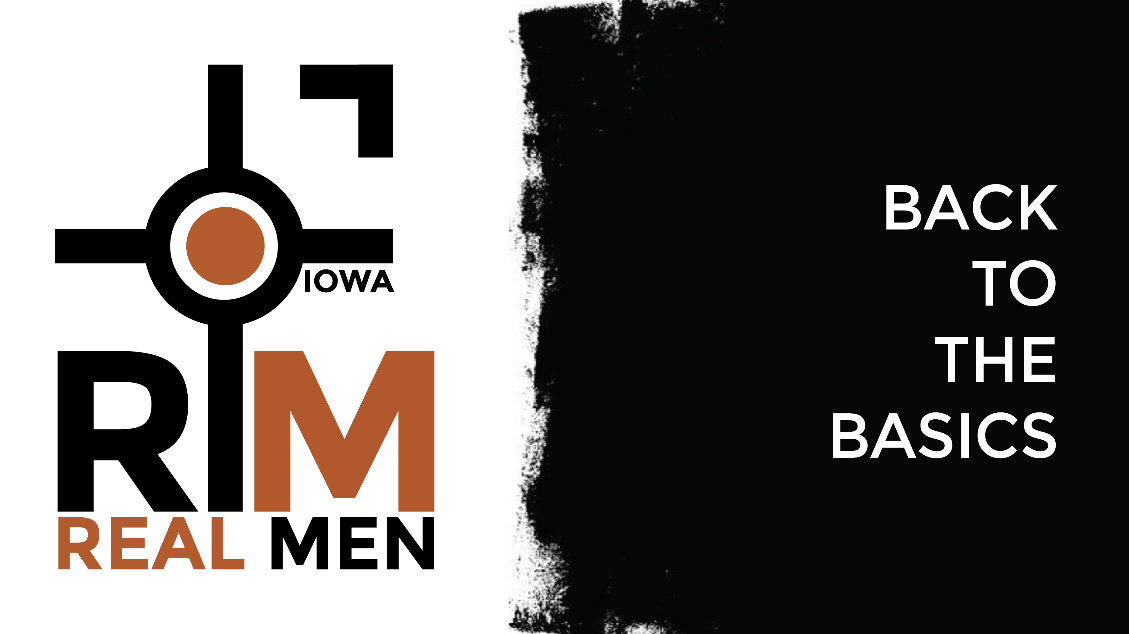 Real Men Iowa 2022March 4, 2022 – 7PMSpeaker: Dave FremstadWorship: John Frerichs Pathway Church 6523 Merle Hay Rd, JohnstonRegister $10 at www.realmeniowa.org  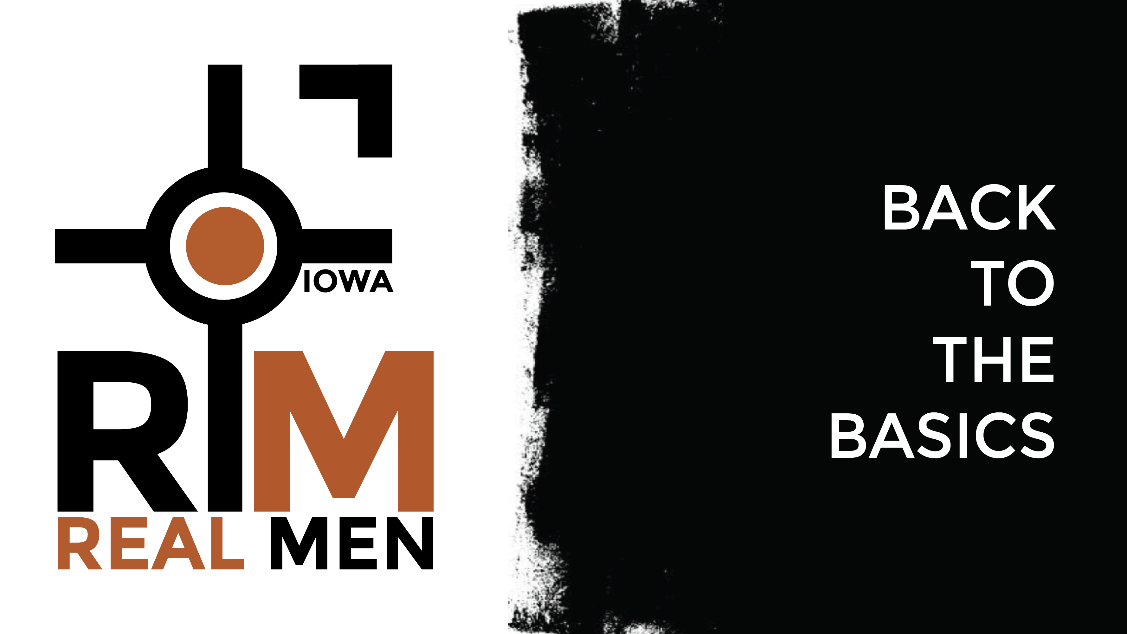 